UkraineUkraineUkraineUkraineJune 2023June 2023June 2023June 2023MondayTuesdayWednesdayThursdayFridaySaturdaySunday1234Pentecost567891011Pentecost12131415161718192021222324252627282930Constitution DayNOTES: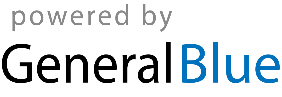 